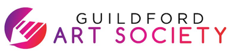 https://www.guildfordartsociety.co.uk     Dear MemberYour annual subscription for Guildford Art Society is now due for renewal on 1st January 2024.  We no longer offer postal membership to new members but will continue it for past postal members from whom we want an email address to simplify and speed administration.  You do not need to return this form if your personal details are unchanged, just simply pay the renewal fee, confirming you have by email to d_jobson@me.com.  We will bank your cheque or see your payment in our bank account.   Please tick below the type of membership to be renewed for 2024.  PAYMENT METHODSBy Standing Order (SO). Please arrange with your bank using the details in the table below.  By Electronic Transfer, a BACS transfer or FPI, using the details in the table below.By Cheque/Post. payable to Guildford Art Society, sent to Dr David G Jobson, address below PERSONAL DETAILSWHICHEVER METHOD OF PAYMENT YOU CHOOSE, PLEASE RETURN THIS FORM TO: DR DAVID G JOBSON, GAS MEMBERSHIP, 8 KESTREL CLOSE, GUILDFORD, GU4 7DR.OR BY EMAIL TO d_jobson@me.com£30 Postal Member (+ ad hoc emails)      £25 Email Member                   For the Credit ofGuildford Art SocietyGuildford Art SocietyGuildford Art SocietyPay ToLloyds TSB, 147 High Street, Guildford, GU1 3AGLloyds TSB, 147 High Street, Guildford, GU1 3AGLloyds TSB, 147 High Street, Guildford, GU1 3AGSort Code30-93-74Account Number03885619Title & NameDateDateAddressAddressAddressPostcodePostcodeTelephoneHomeHomeHomeMobileMobileMobileMobileMobileMobileEmail (including postal members)Email (including postal members)PAID££METHOD OF PAYMENTMETHOD OF PAYMENT